
HOLLY HIGH SCHOOL
BOYS VARSITY BOWLINGHolly High School Boys Varsity Bowling falls to Goodrich High School 26-4Saturday, February 5, 2022
1:00 PM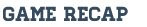 The Holly Boys Varsity bowled well today averaging as a team 182 but unfortunately Goodrich showed up and bowled better averaging 196 for the singles matches. Holly only managed to win 4 points by Drew Mascorro, Ryan Sparklin, Sean Dankert and Matt Creasey. High games were by Dankert 221 and Creasey 203.
The Bronchos are now 4-4 in FML.

Holly takes on Brandon this Wednesday in a make up match @ 4pm at Holly Lanes.